Exercice 1Complétez le tableau suivant :Exercice 2Complétez les phrases suivants :Pour mesurer une tension , on utilise un …………………….. qui est placé en ………………………….Le symbole normalisé de ……………………..est………………………..il indique l’intensité du courant électrique.Exercice 3Sur un multimètre , on observe les calibres suivants : 2mV ,20mV , 200 mV et 10A .Quel calibre doit-on choisir pour effectuer la mesure de l’intensité qui donne une valeur de 0 ,15AQuel sont les calibres utilisés qui risquent de détériorer l’appareil ?Exercice 4Répond par vrai ou fauxLe conducteur ohmique résiste au passage du courant électrique ………………………….Les anneaux de  couleur  sur un conducteur ohmique indique sa puissance ……………………Plus un conducteur a une forte résistance , plus l’intensité de courant qui le traverse est forte…………………On utilise les résistors pour diminuer l’intensité de courant dans un circuit …………………………Exercice 5Déterminer les valeurs des résistances des conducteurs ohmiques suivants :Exercice 6déterminer la tension de courant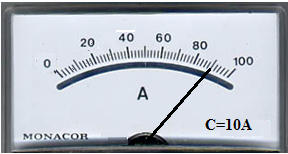 2)Déterminer l’intensité de courant 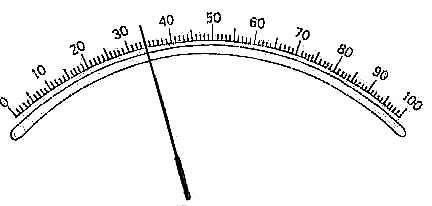 Intensité du courant Tension électriqueRésistance électriqueSymbolesInstrument de mesureL’unité de mesure......................................................................................................................................................